境南ふれあい広場公園市民ワークショップ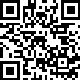 ［公募枠　参加申込書］ ※応募締切：令和6年3月14日(木) までに申込みフォーム、Eメール又は直接緑のまち推進課へお持ちください。＜個人情報について＞取得した個人情報は武蔵野市個人情報保護条例に基づき厳重に取扱い、記載の個人情報については、本事業実施の目的のために利用し、これ以外の目的のためには一切利用しません。取得した個人情報は本事業に関する連絡のため外部の委託事業者への引き渡しを行いますが、委託に際してはその事業者が個人情報を保護するために必要な措置を講ずることを条件とします。※テーマ記述に記載がない場合は申込みが無効となりますのでご注意ください。ふりがな氏名(氏)(名)生年月日性別氏名年　　　  月　　　  日男性・女性・その他回答しない住所例)       武蔵野市緑町緑町2-2-282-2-28住所連絡先電話番号電話番号E-maillE-maill連絡先在勤・在学先(市外在住の場合)特記事項テーマ記述（必須）境南ふれあい広場公園のあり方を考えるにあたり、ワークショップでは数多くの意見が寄せられると考えられます。ｆｆｆｆｆｆｆｆｆｆｆｆｆｆｆｆｆｆｆｆｆｆｆｆｆｆｆｆｆｆｆｆｆｆｆｆｆｆｆｆｆｆｆｆｆｆｆｆｆｆｆｆｆｆｆｆｆｆｆｆｆｆｆｆｆｆｆｆｆｆｆｆｆｆｆｆｆｆｆｆｆｆｆｆｆｆｆｆこれらの意見をまとめ、参加者から一定の理解を得るための手法に関する考えをお聞かせください。
（300字程度）